Publicado en Madrid el 19/10/2020 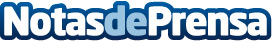 La industria ganadero-cárnica defiende las denominaciones cárnicas #EstoNoEsUnFilete•	El sector ganadero-cárnico defiende la utilización de las denominaciones cárnicas únicamente para los productos elaborados con carne
•	El objetivo es trasladar a la sociedad su compromiso con el etiquetado claro de los alimentos y solicitar a los europarlamentarios su apoyo en la votación que se celebra la semana que viene en Bruselas sobre esta materiaDatos de contacto:Andrea VillarinoAgrifood Comunicación91 721 79 29Nota de prensa publicada en: https://www.notasdeprensa.es/la-industria-ganadero-carnica-defiende-las Categorias: Nutrición Gastronomía Restauración Consumo http://www.notasdeprensa.es